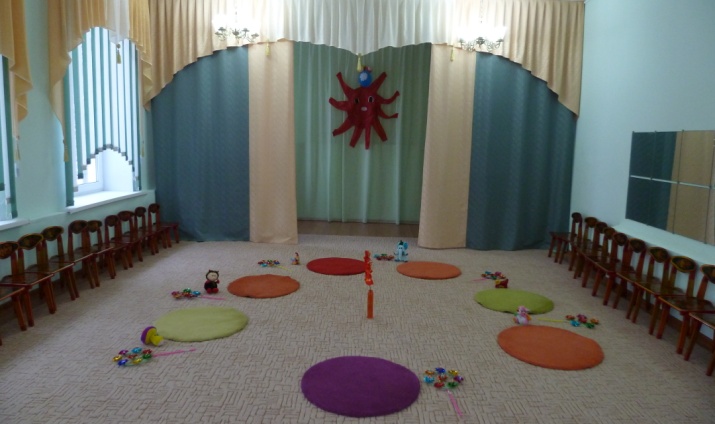 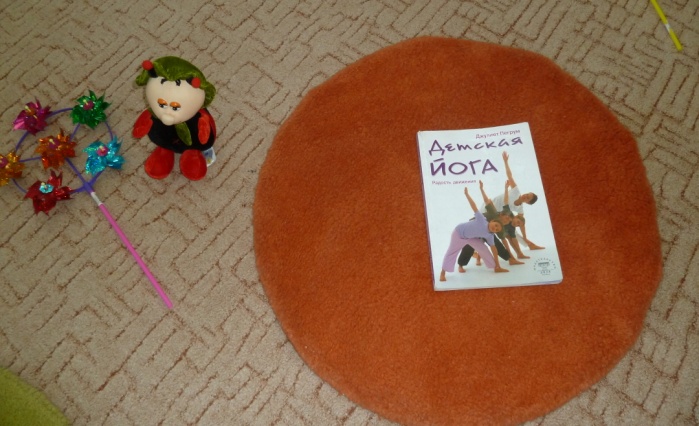 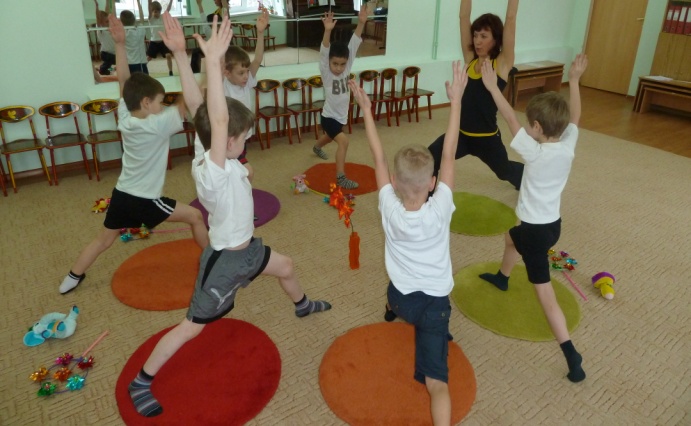 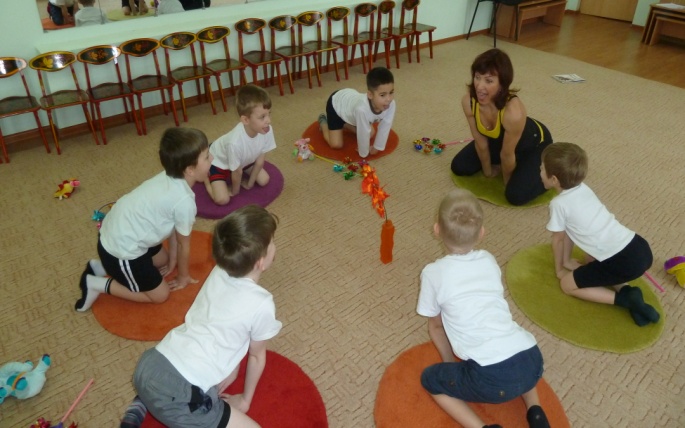 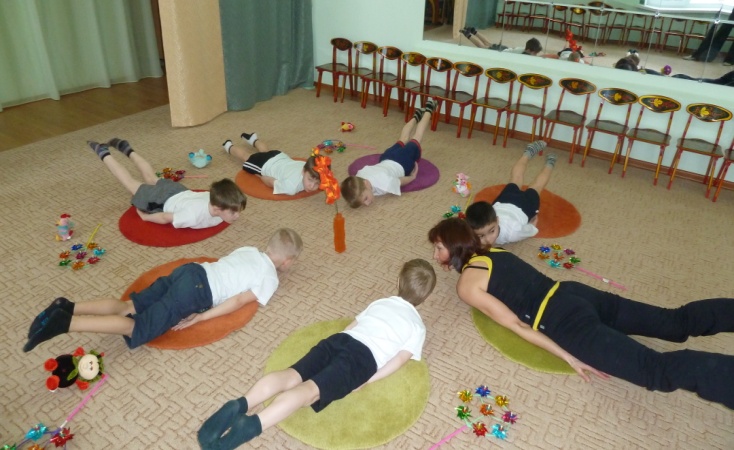 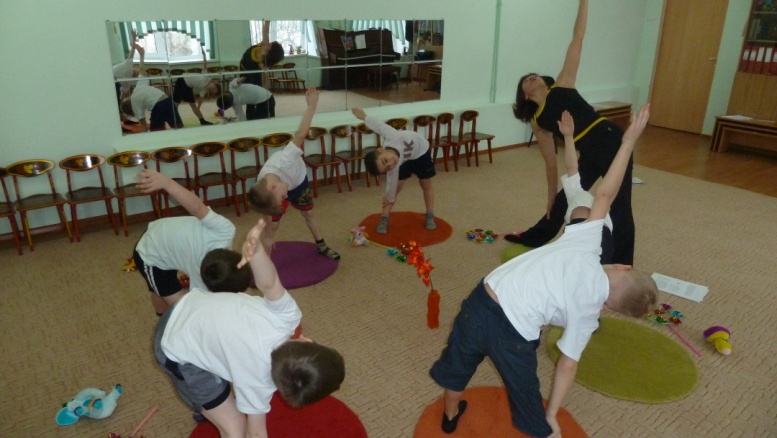 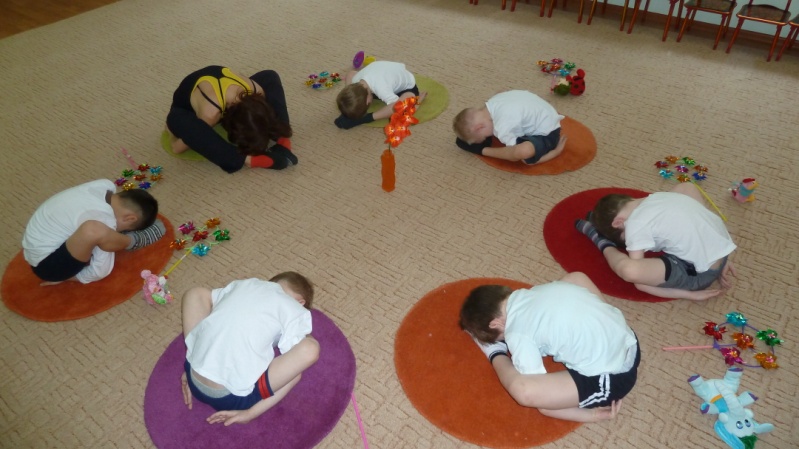 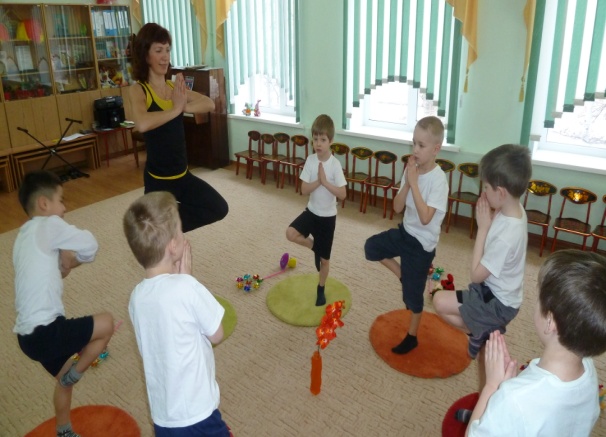 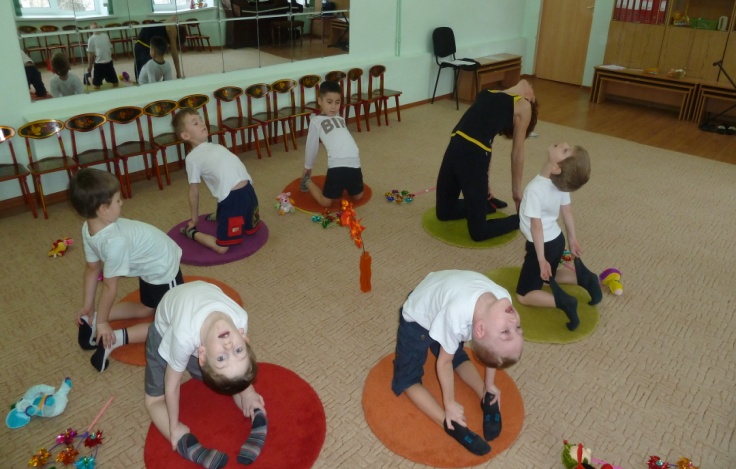 Йога – это не только здоровье, но и правильное воспитание личности ребенка. Научить двигаться может каждый, а научить задумываться  над движением поможет йога…